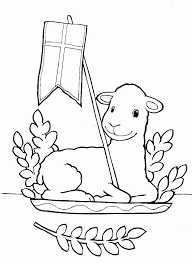 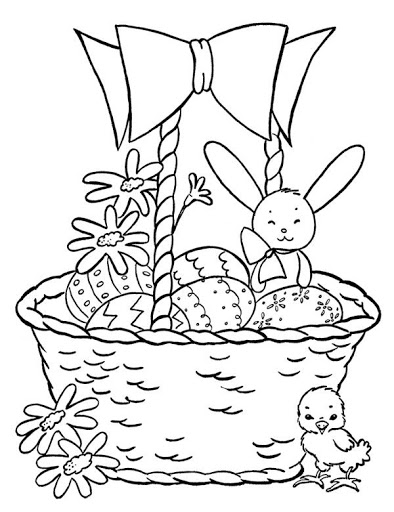 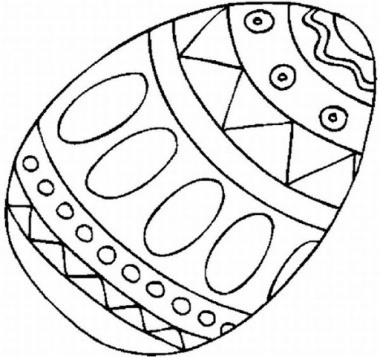 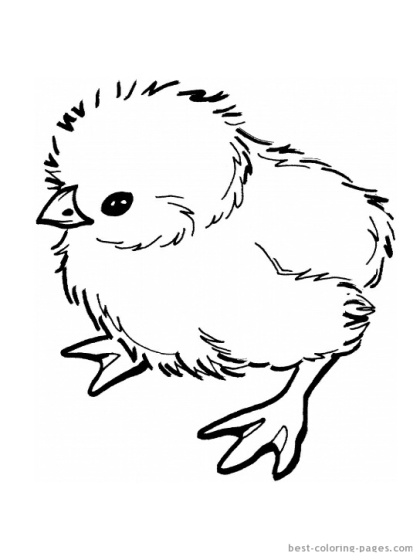 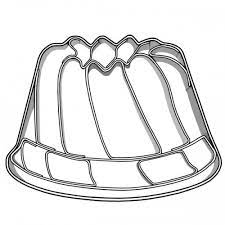 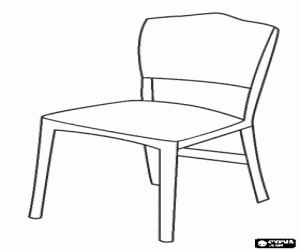 WIELKANOCNY STÓŁ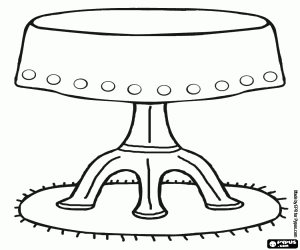 